Міністерство освіти і науки УкраїниНаціональний технічний університет«Дніпровська політехніка»Кафедра геології та розвідки родовищ корисних копалинРОБОЧА ПРОГРАМА НАВЧАЛЬНОЇ ДИСЦИПЛІНИ«Структури рудних полів та родовищ»Викладачі: зав.каф.  Жильцова І.В.  Пролонговано: на 20__/20__ н.р. __________(___________) «__»___ 20__р.                                              (підпис, ПІБ, дата)                           на 20__/20__ н.р. __________(___________) «__»___ 20__р.                                         (підпис, ПІБ, дата)ДніпроНТУ «ДП»2023Робоча програма навчальної дисципліни «Структури рудних полів та родовищ» для бакалаврів спеціальності 103 Науки про Землю / Нац. техн. ун-т. «Дніпровська політехніка», каф. геології та розвідки родовищ корисних . – Д.: НТУ «ДП», 2023. – 13 с.Розробник – Жильцова Ірина Вікторівна, доцент, кандидат геологічних наук, зав. кафедри геології та розвідки родовищ корисних копалин. Робоча програма регламентує: мету дисципліни; дисциплінарні результати навчання;  базові дисципліни; обсяг і розподіл за формами організації освітнього процесу та видами навчальних занять; програму дисципліни (тематичний план за видами навчальних занять); алгоритм оцінювання рівня досягнення дисциплінарних результатів навчання (шкали, засоби, процедури та критерії оцінювання);  інструменти, обладнання та програмне забезпечення; рекомендовані джерела інформації.Робоча програма призначена для реалізації компетентнісного підходу під час планування освітнього процесу, викладання дисципліни, підготовки студентів до контрольних заходів, контролю провадження освітньої діяльності, внутрішнього та зовнішнього контролю забезпечення якості вищої освіти, акредитації освітніх програм у межах спеціальності.ЗМІСТ1 МЕТА НАВЧАЛЬНОЇ ДИЦИПЛІНИ	42 ОЧІКУВАНІ ДИСЦИПЛІНАРНІ РЕЗУЛЬТАТИ НАВЧАННЯ	43 БАЗОВІ ДИСЦИПЛІНИ	44 ОБСЯГ І РОЗПОДІЛ ЗА ФОРМАМИ ОРГАНІЗАЦІЇ ОСВІТНЬОГО ПРОЦЕСУ ТА ВИДАМИ НАВЧАЛЬНИХ ЗАНЯТЬ	55 ПРОГРАМА ДИСЦИПЛІНИ ЗА ВИДАМИ НАВЧАЛЬНИХ ЗАНЯТЬ	66 ОЦІНЮВАННЯ РЕЗУЛЬТАТІВ НАВЧАННЯ	76.1 Шкали	76.2 Засоби та процедури	76.3 Критерії	97 ІНСТРУМЕНТИ, ОБЛАДНАННЯ ТА ПРОГРАМНЕ ЗАБЕЗПЕЧЕННЯ	88 РЕКОМЕНДОВАНІ ДЖЕРЕЛА ІНФОРМАЦІЇ	121 МЕТА НАВЧАЛЬНОЇ ДИЦИПЛІНИМета вивчення дисципліни – отримання студентами знань теоретичних основ будови геологічних структур рудних полів та родовищ для формування вмінь визначення рудоконтролюючих структурних факторів локалізації зруденінь та їх перспективності для здійснення геологічного прогнозування перспективних площ і об'єктів. 2 ОЧІКУВАНІ ДИСЦИПЛІНАРНІ РЕЗУЛЬТАТИ НАВЧАННЯ3 БАЗОВІ ДИСЦИПЛІНИ 4 ОБСЯГ І РОЗПОДІЛ ЗА ФОРМАМИ ОРГАНІЗАЦІЇ ОСВІТНЬОГО ПРОЦЕСУ ТА ВИДАМИ НАВЧАЛЬНИХ ЗАНЯТЬ5 ПРОГРАМА ДИСЦИПЛІНИ ЗА ВИДАМИ НАВЧАЛЬНИХ ЗАНЯТЬ6 ОЦІНЮВАННЯ РЕЗУЛЬТАТІВ НАВЧАННЯСертифікація досягнень студентів здійснюється за допомогою прозорих процедур, що ґрунтуються на об’єктивних критеріях відповідно до Положення університету «Про оцінювання результатів навчання здобувачів вищої освіти».Досягнутий рівень компетентностей відносно очікуваних, що ідентифікований під час контрольних заходів, відображає реальний результат навчання студента за дисципліною.6.1 ШкалиОцінювання навчальних досягнень студентів НТУ «ДП» здійснюється за рейтинговою (100-бальною) та інституційною шкалами. Остання необхідна (за офіційною відсутністю національної шкали) для конвертації (переведення) оцінок мобільних студентів.Шкали оцінювання навчальних досягнень студентів НТУ «ДП»Кредити навчальної дисципліни зараховується, якщо студент отримав підсумкову оцінку не менше 60-ти балів. Нижча оцінка вважається академічною заборгованістю, що підлягає ліквідації відповідно до Положення про організацію освітнього процесу НТУ «ДП».6.2 Засоби та процедуриЗміст засобів діагностики спрямовано на контроль рівня сформованості знань, умінь, комунікації, автономності та відповідальності студента за вимогами НРК до 6-го кваліфікаційного рівня під час демонстрації регламентованих робочою програмою результатів навчання.Студент на контрольних заходах має виконувати завдання, орієнтовані виключно на демонстрацію дисциплінарних результатів навчання (розділ 2).Засоби діагностики, що надаються студентам на контрольних заходах у вигляді завдань для поточного та підсумкового контролю, формуються шляхом конкретизації вихідних даних та способу демонстрації дисциплінарних результатів навчання.Засоби діагностики (контрольні завдання) для поточного та підсумкового контролю дисципліни затверджуються кафедрою. Види засобів діагностики та процедур оцінювання для поточного та підсумкового контролю дисципліни подано нижче. Засоби діагностики та процедури оцінюванняПід час поточного контролю лекційні заняття оцінюються шляхом визначення якості виконання контрольних конкретизованих завдань. Практичні заняття оцінюються якістю виконання індивідуальних завдань.Якщо зміст певного виду занять підпорядковано декільком складовим, то інтегральне значення оцінки може визначатися з урахуванням вагових коефіцієнтів, що встановлюються викладачем.За наявності рівня результатів поточних контролів з усіх видів навчальних занять не менше 60 балів, підсумковий контроль здійснюється без участі студента шляхом визначення середньозваженого значення поточних оцінок.Незалежно від результатів поточного контролю кожен студент під час заліку має право виконувати ККР, яка містить завдання, що охоплюють ключові дисциплінарні результати навчання.Кількість конкретизованих завдань ККР повинна відповідати відведеному часу на виконання. Кількість варіантів ККР має забезпечити індивідуалізацію завдання.Значення оцінки за виконання ККР визначається середньою оцінкою складових (конкретизованих завдань) і є остаточним.Інтегральне значення оцінки виконання ККР може визначатися з урахуванням вагових коефіцієнтів, що встановлюється кафедрою для кожної складової опису кваліфікаційного рівня НРК.6.3 КритеріїРеальні результати навчання студента ідентифікуються та вимірюються відносно очікуваних під час контрольних заходів за допомогою критеріїв, що описують дії студента для демонстрації досягнення результатів навчання.Для оцінювання виконання контрольних завдань під час поточного контролю лекційних і практичних занять в якості критерія використовується коефіцієнт засвоєння, що автоматично адаптує показник оцінки до рейтингової шкали:Оi = 100 a/m,де a – число правильних відповідей або виконаних суттєвих операцій відповідно до еталону рішення; m – загальна кількість запитань або суттєвих операцій еталону.Індивідуальні завдання та комплексні контрольні роботи оцінюються експертно за допомогою критеріїв, що характеризують співвідношення вимог до рівня компетентностей і показників оцінки за рейтинговою шкалою.Зміст критеріїв спирається на компетентністні характеристики, визначені НРК для бакалаврського рівня вищої освіти (подано нижче).Загальні критерії досягнення результатів навчання для 6-го кваліфікаційного рівня за НРК7 ІНСТРУМЕНТИ, ОБЛАДНАННЯ ТА ПРОГРАМНЕ ЗАБЕЗПЕЧЕННЯВикористовуються лабораторне та мультимедійне обладнання; комплекти геологічних карт і схем; комп’ютер, пакет MS Office (ліцензійна версія), пакет Golden Software Surfer 11 (ліцензійна версія); дистанційна платформа Moodlе.8 РЕКОМЕНДОВАНІ ДЖЕРЕЛА ІНФОРМАЦІЇБазова 1. Курс ― «Структури рудних полів та родовищ», сайт дистанційної освіти НТУ ― ДП‖ [Електронний ресурс]. URL: https://do.nmu.org.ua/course/view.php?id=3370 2. Конспект лекцій по дисципліні «Структури рудних полів та родовищ». для бакалаврів спеціальності 103 Науки про Землю/Скл. І.В. Жильцова. – Дніпропетровськ: НГУ, 2020. - 184 с. [Електронний ресурс] URL: https://do.nmu.org.ua/course/view.php?id=3370.3. Шевчук В.В., Лавренюк М.В., Кравченко Д.В. Основи структурного аналізу. ВПЦ К. «Київський університет», 2013, 287 с.Допоміжна1. Геологія корисних копалин (ч. 1. Рудогенез): навчальний підручник / Ю.В. Ляхов, М.М. Павлунь, С.І. Ціхонь – Львів : ЛНУ імені Івана Франка, 2011. – 245 с. URL: https://geology.lnu.edu.ua/wp-content/uploads/2020/04/pidruchnyk_Rudohenez.pdf2. Металічні корисні копалини України / Ред. М.П. Щербак, О.Б. Бобров. - Т.1. - Київ- Львів: Центр Европи, 2006. - 785 с.3. Неметалічні корисні копалини України / Ред. М.П. Щербак, О.Б. Бобров. - Т.2. - Київ-Львів: Центр Европи, 2006. - 779 с.Інформаційні ресурси1. Національна бібліотека ім. В.І. Вернадського / URL: http://www.nbuv.gov.ua/2. Державна служба геології та надр України / URL: http://www.geo.gov.ua3. Загальнодержавна програма розвитку мінерально-сировинної бази України на період до 2030 року / URL: https://zakon.rada.gov.ua/laws/show/3268-17#n14Навчальне виданняРОБОЧА ПРОГРАМА НАВЧАЛЬНОЇ ДИСЦИПЛІНИ«Структури рудних полів та родовищ» для бакалаврів спеціальності 103 Науки про ЗемлюРозробник: Ірина Вікторівна Жильцова В редакції автораПідготовлено до виходу в світу Національному технічному університеті«Дніпровська політехніка».Свідоцтво про внесення до Державного реєстру ДК № 184249005, м. Дніпро, просп. Д. Яворницького, 19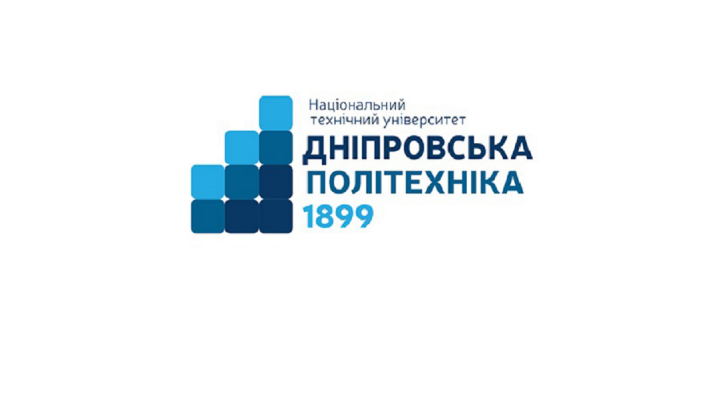 «ЗАТВЕРДЖЕНО»Декан факультету ПНТ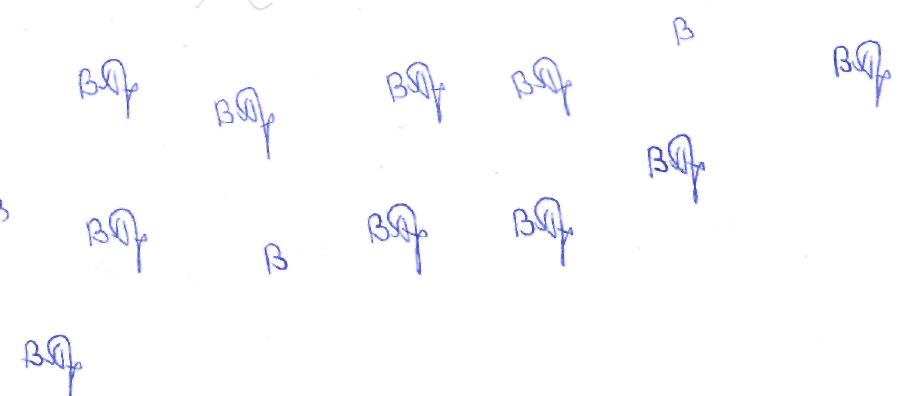 Приходченко В.Ф. «15»   червня   2023 рокуГалузь знань …………….…10 Природничі наукиСпеціальність ……………...103 Науки про ЗемлюОсвітній рівень…………….перший (бакалаврський)Статус ………………………вибірковаЗагальний обсяг ..………….4 кредити ЄКТС (120 годин)Форма підсумкового контролю .диференційований залікТермін викладання ………..3-й семестр Мова викладання ………….українськаДисциплінарні результати навчання (ДРН)Дисциплінарні результати навчання (ДРН)шифр ДРНзмістДРН-01Вміти розрізняти первинні та вторинні структурні елементи, які формують геологічну структуру родовищ корисних копалин;ДРН-02Визначати механізм формування та головні геологічні чинники ендогенних та екзогенних структур рудних полів та родовищ.ДРН-03Класифікувати структури тектоно-ендогенних та тектоно-екзогенних структур рудних полів та родовищ за геологічними умовами формуванняДРН-04Знати умови залягання гірських порід тектоно-ендогенних та тектоно-екзогенних структур рудних полів та родовищ;ДРН-05Визначати механізм формування та головні геологічні чинники;ДРН-06Визначати рудогенеруючі, рудолокалізуючі та рудорозподіляючі структурні елементи ендогенних та екзогенних родовищ.ДРН-07Вміти розрізняти різновиди структур рудних полів та родовищ;ДРН-08Мати уявлення про просторове та часове співвідношення покладів корисних копалин в Земній корі;Назва дисципліниЗдобуті результати навчанняФ1  Загальна геологіяЗастосовувати знання та розуміння області наук про Землю.Ф1  Загальна геологіяЗнати та розуміти основні характеристики, процесів, історію і склад Землі як природної системи.Ф4  Структурна геологія та геокартуванняЗастосовувати знання та розуміння області наук про ЗемлюФ4  Структурна геологія та геокартуванняЗнати та розуміти основні характеристики, процесів, історію і склад Землі як природної системи.Ф7 Геологія родовищ корисних копалинЗнати та розуміти основні характеристики, процесів, історію і склад Землі як природної системиФ7 Геологія родовищ корисних копалинАналізувати склад і будову геосфер  на різних просторово-часових масштабахФ7 Геологія родовищ корисних копалинЗнати і використовувати специфічні для наук про Землю теорій, парадигм, концепцій та принципівФ7 Геологія родовищ корисних копалинІдентифікувати та класифікувати відомі і реєструвати нові об’єкти у геосферах, їх властивості та притаманні ним процеси.Вид навчальних занятьОбсяг, годиниРозподіл за формами навчання, годиниРозподіл за формами навчання, годиниРозподіл за формами навчання, годиниРозподіл за формами навчання, годиниРозподіл за формами навчання, годиниРозподіл за формами навчання, годиниВид навчальних занятьОбсяг, годиниденнаденнавечірнявечірнязаочназаочнаВид навчальних занятьОбсяг, годиниаудиторні заняттясамостійна роботааудиторні заняттясамостійна роботааудиторні заняттясамостійна роботалекційні602634--654практичні602634--456лабораторні-------семінари-------РАЗОМ1205268--10110ШифриДРНВиди та тематика навчальних занятьОбсяг складових, годиниЛЕКЦІЇ60ДРН-01 ─ДРН-081. Сучасне уявлення про різновиди структур рудних полів та родовищ корисних копалин4ДРН-01 ─ДРН-081.1 Класифікація структур рудних полів та родовищ. Визначення і терміни.4ДРН-01 ─ДРН-081.2 Структурні елементи в рудних полях і родовищах4ДРН-01 ─ДРН-082. Тектоногенна серія структур рудних полів та родовищ16ДРН-01 ─ДРН-082.1 Пластові структури рудних полів та родовищ16ДРН-01 ─ДРН-082.2 Складчасті структури рудних полів та родовищ16ДРН-01 ─ДРН-082.3 Розривні структури зі зміщенням рудних полів та родовищ16ДРН-01 ─ДРН-082.4 Тріщині та кливажні структури рудних полів та родовищ16ДРН-01 ─ДРН-083. Структури рудних полів та родовищ тектономагматогенної серії18ДРН-01 ─ДРН-083.1 Плутоногенні структури рудних полів та родовищ18ДРН-01 ─ДРН-083.2 Вулканогенні структури рудних полів та родовищ18ДРН-01 ─ДРН-084. Структури рудних полів та родовищ тектонометаморфогенної серії8ДРН-01 ─ДРН-08Тектоно-метаморфогенні структури рудних полів та родовищ8ДРН-01 ─ДРН-08Структури зон дислокаційного метаморфізму85. Структури рудних полів та родовищ тектоно-екзогенної серій10Субаеральні структури рудних полів та родовищ10Субмаринні структури рудних полів та родовищ10Тектоно-екзогенні структури рудних полів та родовищ106. Внутрірудні та післярудні структури рудних полів та родовищ4ПРАКТИЧНІ ЗАНЯТТЯ60ДРН-01ДРН-02ДРН-03ДРН-04ДРН-05ДРН-06ДРН-07ДРН-081. Ознайомлення з пакетом програм «SURFER»4ДРН-01ДРН-02ДРН-03ДРН-04ДРН-05ДРН-06ДРН-07ДРН-082. Практична робота №1 Морфометричний аналіз пластових тіл марганцевих руд Нікопольського басейну.20ДРН-01ДРН-02ДРН-03ДРН-04ДРН-05ДРН-06ДРН-07ДРН-083. Практична робота №2 Дослідження будови продуктивної товщі піску та розподілу промислово-цінних компонентів в межах Малишівського титан-цирконієвого родовища.30ДРН-01ДРН-02ДРН-03ДРН-04ДРН-05ДРН-06ДРН-07ДРН-084. Практична робота №3 Визначення рудоконтролюючих структурних факторів локалізації зруденінь.6РАЗОМРАЗОМ120РейтинговаІнституційна90…100відмінно / Excellent74…89добре / Good60…73задовільно / Satisfactory0…59незадовільно / FailПОТОЧНИЙ КОНТРОЛЬПОТОЧНИЙ КОНТРОЛЬПОТОЧНИЙ КОНТРОЛЬПІДСУМКОВИЙ КОНТРОЛЬПІДСУМКОВИЙ КОНТРОЛЬнавчальне заняттязасоби діагностикипроцедуризасоби діагностикипроцедурилекціїконтрольні завдання за кожною темоювиконання завдання під час самостійної роботикомплексна контрольна робота (ККР)визначення середньозваженого результату поточних контролів;виконання ККР під час заліку за бажанням студентапрактичнііндивідуальні завданнявиконання завдань під час практичних занять та самостійної роботикомплексна контрольна робота (ККР)визначення середньозваженого результату поточних контролів;виконання ККР під час заліку за бажанням студентаОпис кваліфікаційного рівняОпис кваліфікаційного рівняВимоги до знань, умінь/навичок, комунікації, відповідальності і автономіїПоказникоцінки Показникоцінки Знання Знання Знання Знання Знання концептуальні наукові та практичні знання, критичне осмислення теорій, принципів, методів і понять у сфері професійної діяльності та/або навчанняконцептуальні наукові та практичні знання, критичне осмислення теорій, принципів, методів і понять у сфері професійної діяльності та/або навчанняВідповідь відмінна – правильна, обґрунтована, осмислена. Характеризує наявність:концептуальних знань;високого ступеню володіння станом питання;критичного осмислення основних теорій, принципів, методів і понять у навчанні та професійній діяльності95-10095-100концептуальні наукові та практичні знання, критичне осмислення теорій, принципів, методів і понять у сфері професійної діяльності та/або навчанняконцептуальні наукові та практичні знання, критичне осмислення теорій, принципів, методів і понять у сфері професійної діяльності та/або навчанняВідповідь містить негрубі помилки або описки90-9490-94концептуальні наукові та практичні знання, критичне осмислення теорій, принципів, методів і понять у сфері професійної діяльності та/або навчанняконцептуальні наукові та практичні знання, критичне осмислення теорій, принципів, методів і понять у сфері професійної діяльності та/або навчанняВідповідь правильна, але має певні неточності85-8985-89концептуальні наукові та практичні знання, критичне осмислення теорій, принципів, методів і понять у сфері професійної діяльності та/або навчанняконцептуальні наукові та практичні знання, критичне осмислення теорій, принципів, методів і понять у сфері професійної діяльності та/або навчанняВідповідь правильна, але має певні неточності й недостатньо обґрунтована80-8480-84концептуальні наукові та практичні знання, критичне осмислення теорій, принципів, методів і понять у сфері професійної діяльності та/або навчанняконцептуальні наукові та практичні знання, критичне осмислення теорій, принципів, методів і понять у сфері професійної діяльності та/або навчанняВідповідь правильна, але має певні неточності, недостатньо обґрунтована та осмислена 74-7974-79концептуальні наукові та практичні знання, критичне осмислення теорій, принципів, методів і понять у сфері професійної діяльності та/або навчанняконцептуальні наукові та практичні знання, критичне осмислення теорій, принципів, методів і понять у сфері професійної діяльності та/або навчанняВідповідь фрагментарна70-7370-73концептуальні наукові та практичні знання, критичне осмислення теорій, принципів, методів і понять у сфері професійної діяльності та/або навчанняконцептуальні наукові та практичні знання, критичне осмислення теорій, принципів, методів і понять у сфері професійної діяльності та/або навчанняВідповідь демонструє нечіткі уявлення студента про об'єкт вивчення65-6965-69концептуальні наукові та практичні знання, критичне осмислення теорій, принципів, методів і понять у сфері професійної діяльності та/або навчанняконцептуальні наукові та практичні знання, критичне осмислення теорій, принципів, методів і понять у сфері професійної діяльності та/або навчанняРівень знань мінімально задовільний60-6460-64концептуальні наукові та практичні знання, критичне осмислення теорій, принципів, методів і понять у сфері професійної діяльності та/або навчанняконцептуальні наукові та практичні знання, критичне осмислення теорій, принципів, методів і понять у сфері професійної діяльності та/або навчанняРівень знань незадовільний<60<60Уміння/навичкиУміння/навичкиУміння/навичкиУміння/навичкиУміння/навичкипоглиблені когнітивні та практичні уміння/навички, майстерність та інноваційність на рівні, необхідному для розв’язання складних спеціалізованих задач і практичних проблем у сфері професійної діяльності або навчанняВідповідь характеризує уміння:виявляти проблеми;формулювати гіпотези;розв'язувати проблеми;обирати адекватні методи та інструментальні засоби;збирати та логічно й зрозуміло інтерпретувати інформацію;використовувати інноваційні підходи до розв’язання завданняВідповідь характеризує уміння:виявляти проблеми;формулювати гіпотези;розв'язувати проблеми;обирати адекватні методи та інструментальні засоби;збирати та логічно й зрозуміло інтерпретувати інформацію;використовувати інноваційні підходи до розв’язання завдання95-10095-100поглиблені когнітивні та практичні уміння/навички, майстерність та інноваційність на рівні, необхідному для розв’язання складних спеціалізованих задач і практичних проблем у сфері професійної діяльності або навчанняВідповідь характеризує уміння/навички застосовувати знання в практичній діяльності з негрубими помилкамиВідповідь характеризує уміння/навички застосовувати знання в практичній діяльності з негрубими помилками90-9490-94поглиблені когнітивні та практичні уміння/навички, майстерність та інноваційність на рівні, необхідному для розв’язання складних спеціалізованих задач і практичних проблем у сфері професійної діяльності або навчанняВідповідь характеризує уміння/навички застосовувати знання в практичній діяльності, але має певні неточності при реалізації однієї вимоги Відповідь характеризує уміння/навички застосовувати знання в практичній діяльності, але має певні неточності при реалізації однієї вимоги 85-8985-89поглиблені когнітивні та практичні уміння/навички, майстерність та інноваційність на рівні, необхідному для розв’язання складних спеціалізованих задач і практичних проблем у сфері професійної діяльності або навчанняВідповідь характеризує уміння/навички застосовувати знання в практичній діяльності, але має певні неточності при реалізації двох вимогВідповідь характеризує уміння/навички застосовувати знання в практичній діяльності, але має певні неточності при реалізації двох вимог80-8480-84поглиблені когнітивні та практичні уміння/навички, майстерність та інноваційність на рівні, необхідному для розв’язання складних спеціалізованих задач і практичних проблем у сфері професійної діяльності або навчанняВідповідь характеризує уміння/навички застосовувати знання в практичній діяльності, але має певні неточності при реалізації трьох вимогВідповідь характеризує уміння/навички застосовувати знання в практичній діяльності, але має певні неточності при реалізації трьох вимог74-7974-79поглиблені когнітивні та практичні уміння/навички, майстерність та інноваційність на рівні, необхідному для розв’язання складних спеціалізованих задач і практичних проблем у сфері професійної діяльності або навчанняВідповідь характеризує уміння/навички застосовувати знання в практичній діяльності, але має певні неточності при реалізації чотирьох вимогВідповідь характеризує уміння/навички застосовувати знання в практичній діяльності, але має певні неточності при реалізації чотирьох вимог70-7370-73поглиблені когнітивні та практичні уміння/навички, майстерність та інноваційність на рівні, необхідному для розв’язання складних спеціалізованих задач і практичних проблем у сфері професійної діяльності або навчанняВідповідь характеризує уміння/навички застосовувати знання в практичній діяльності при виконанні завдань за зразкомВідповідь характеризує уміння/навички застосовувати знання в практичній діяльності при виконанні завдань за зразком65-6965-69поглиблені когнітивні та практичні уміння/навички, майстерність та інноваційність на рівні, необхідному для розв’язання складних спеціалізованих задач і практичних проблем у сфері професійної діяльності або навчанняВідповідь характеризує уміння/навички застосовувати знання при виконанні завдань за зразком, але з неточностямиВідповідь характеризує уміння/навички застосовувати знання при виконанні завдань за зразком, але з неточностями60-6460-64поглиблені когнітивні та практичні уміння/навички, майстерність та інноваційність на рівні, необхідному для розв’язання складних спеціалізованих задач і практичних проблем у сфері професійної діяльності або навчаннярівень умінь/навичок незадовільнийрівень умінь/навичок незадовільний<60<60КомунікаціяКомунікаціяКомунікаціяКомунікаціяКомунікаціядонесення до фахівців і нефахівців інформації, ідей, проблем, рішень, власного досвіду та аргументації;збір, інтерпретація та застосування даних;спілкування з професійних питань, у тому числі іноземною мовою, усно та письмовоВільне володіння проблематикою галузі.Зрозумілість відповіді (доповіді). Мова:правильна;чиста;ясна;точна;логічна;виразна;лаконічна.Комунікаційна стратегія:послідовний і несуперечливий розвиток думки;наявність логічних власних суджень;доречна аргументації та її відповідність відстоюваним положенням;правильна структура відповіді (доповіді);правильність відповідей на запитання;доречна техніка відповідей на запитання;здатність робити висновки та формулювати пропозиціїВільне володіння проблематикою галузі.Зрозумілість відповіді (доповіді). Мова:правильна;чиста;ясна;точна;логічна;виразна;лаконічна.Комунікаційна стратегія:послідовний і несуперечливий розвиток думки;наявність логічних власних суджень;доречна аргументації та її відповідність відстоюваним положенням;правильна структура відповіді (доповіді);правильність відповідей на запитання;доречна техніка відповідей на запитання;здатність робити висновки та формулювати пропозиції95-10095-100донесення до фахівців і нефахівців інформації, ідей, проблем, рішень, власного досвіду та аргументації;збір, інтерпретація та застосування даних;спілкування з професійних питань, у тому числі іноземною мовою, усно та письмовоДостатнє володіння проблематикою галузі з незначними хибами.Достатня зрозумілість відповіді (доповіді) з незначними хибами.Доречна комунікаційна стратегія з незначними хибамиДостатнє володіння проблематикою галузі з незначними хибами.Достатня зрозумілість відповіді (доповіді) з незначними хибами.Доречна комунікаційна стратегія з незначними хибами90-9490-94донесення до фахівців і нефахівців інформації, ідей, проблем, рішень, власного досвіду та аргументації;збір, інтерпретація та застосування даних;спілкування з професійних питань, у тому числі іноземною мовою, усно та письмовоДобре володіння проблематикою галузі.Добра зрозумілість відповіді (доповіді) та доречна комунікаційна стратегія (сумарно не реалізовано три вимоги)Добре володіння проблематикою галузі.Добра зрозумілість відповіді (доповіді) та доречна комунікаційна стратегія (сумарно не реалізовано три вимоги)85-8985-89донесення до фахівців і нефахівців інформації, ідей, проблем, рішень, власного досвіду та аргументації;збір, інтерпретація та застосування даних;спілкування з професійних питань, у тому числі іноземною мовою, усно та письмовоДобре володіння проблематикою галузі.Добра зрозумілість відповіді (доповіді) та доречна комунікаційна стратегія (сумарно не реалізовано чотири вимоги)Добре володіння проблематикою галузі.Добра зрозумілість відповіді (доповіді) та доречна комунікаційна стратегія (сумарно не реалізовано чотири вимоги)80-8480-84донесення до фахівців і нефахівців інформації, ідей, проблем, рішень, власного досвіду та аргументації;збір, інтерпретація та застосування даних;спілкування з професійних питань, у тому числі іноземною мовою, усно та письмовоДобре володіння проблематикою галузі.Добра зрозумілість відповіді (доповіді) та доречна комунікаційна стратегія (сумарно не реалізовано п’ять вимог)Добре володіння проблематикою галузі.Добра зрозумілість відповіді (доповіді) та доречна комунікаційна стратегія (сумарно не реалізовано п’ять вимог)74-7974-79донесення до фахівців і нефахівців інформації, ідей, проблем, рішень, власного досвіду та аргументації;збір, інтерпретація та застосування даних;спілкування з професійних питань, у тому числі іноземною мовою, усно та письмовоЗадовільне володіння проблематикою галузі.Задовільна зрозумілість відповіді (доповіді) та доречна комунікаційна стратегія (сумарно не реалізовано сім вимог)Задовільне володіння проблематикою галузі.Задовільна зрозумілість відповіді (доповіді) та доречна комунікаційна стратегія (сумарно не реалізовано сім вимог)70-7370-73донесення до фахівців і нефахівців інформації, ідей, проблем, рішень, власного досвіду та аргументації;збір, інтерпретація та застосування даних;спілкування з професійних питань, у тому числі іноземною мовою, усно та письмовоЧасткове володіння проблематикою галузі.Задовільна зрозумілість відповіді (доповіді) та комунікаційна стратегія з хибами (сумарно не реалізовано дев’ять вимог)Часткове володіння проблематикою галузі.Задовільна зрозумілість відповіді (доповіді) та комунікаційна стратегія з хибами (сумарно не реалізовано дев’ять вимог)65-6965-69донесення до фахівців і нефахівців інформації, ідей, проблем, рішень, власного досвіду та аргументації;збір, інтерпретація та застосування даних;спілкування з професійних питань, у тому числі іноземною мовою, усно та письмовоФрагментарне володіння проблематикою галузі.Задовільна зрозумілість відповіді (доповіді) та комунікаційна стратегія з хибами (сумарно не реалізовано 10 вимог)Фрагментарне володіння проблематикою галузі.Задовільна зрозумілість відповіді (доповіді) та комунікаційна стратегія з хибами (сумарно не реалізовано 10 вимог)60-6460-64донесення до фахівців і нефахівців інформації, ідей, проблем, рішень, власного досвіду та аргументації;збір, інтерпретація та застосування даних;спілкування з професійних питань, у тому числі іноземною мовою, усно та письмовоРівень комунікації незадовільнийРівень комунікації незадовільний<60<60Відповідальність і автономіяВідповідальність і автономіяВідповідальність і автономіяВідповідальність і автономіяВідповідальність і автономіяуправління складною технічною або професійною діяльністю чи проектами;спроможність нести відповідальність за вироблення та ухвалення рішень у непередбачуваних робочих та/або навчальних контекстах;формування суджень, що враховують соціальні, наукові та етичні аспекти;організація та керівництво професійним розвитком осіб та груп;здатність продовжувати навчання із значним ступенем автономіїВідмінне володіння компетенціями менеджменту особистості, орієнтованих на:1) управління комплексними проектами, що передбачає:дослідницький характер навчальної діяльності, позначена вмінням самостійно оцінювати різноманітні життєві ситуації, явища, факти, виявляти і відстоювати особисту позицію;здатність до роботи в команді;контроль власних дій;2) відповідальність за прийняття рішень в непередбачуваних умовах, що включає:обґрунтування власних рішень положеннями нормативної бази галузевого та державного рівнів;самостійність під час виконання поставлених завдань;ініціативу в обговоренні проблем;відповідальність за взаємовідносини;3) відповідальність за професійний розвиток окремих осіб та/або груп осіб, що передбачає:використання професійно-орієнтовних навичок; використання доказів із самостійною і правильною аргументацією;володіння всіма видами навчальної діяльності;4) здатність до подальшого навчання з високим рівнем автономності, що передбачає:ступінь володіння фундаментальними знаннями; самостійність оцінних суджень;високий рівень сформованості загальнонавчальних умінь і навичок;самостійний пошук та аналіз  джерел інформаціїВідмінне володіння компетенціями менеджменту особистості, орієнтованих на:1) управління комплексними проектами, що передбачає:дослідницький характер навчальної діяльності, позначена вмінням самостійно оцінювати різноманітні життєві ситуації, явища, факти, виявляти і відстоювати особисту позицію;здатність до роботи в команді;контроль власних дій;2) відповідальність за прийняття рішень в непередбачуваних умовах, що включає:обґрунтування власних рішень положеннями нормативної бази галузевого та державного рівнів;самостійність під час виконання поставлених завдань;ініціативу в обговоренні проблем;відповідальність за взаємовідносини;3) відповідальність за професійний розвиток окремих осіб та/або груп осіб, що передбачає:використання професійно-орієнтовних навичок; використання доказів із самостійною і правильною аргументацією;володіння всіма видами навчальної діяльності;4) здатність до подальшого навчання з високим рівнем автономності, що передбачає:ступінь володіння фундаментальними знаннями; самостійність оцінних суджень;високий рівень сформованості загальнонавчальних умінь і навичок;самостійний пошук та аналіз  джерел інформаціїВідмінне володіння компетенціями менеджменту особистості, орієнтованих на:1) управління комплексними проектами, що передбачає:дослідницький характер навчальної діяльності, позначена вмінням самостійно оцінювати різноманітні життєві ситуації, явища, факти, виявляти і відстоювати особисту позицію;здатність до роботи в команді;контроль власних дій;2) відповідальність за прийняття рішень в непередбачуваних умовах, що включає:обґрунтування власних рішень положеннями нормативної бази галузевого та державного рівнів;самостійність під час виконання поставлених завдань;ініціативу в обговоренні проблем;відповідальність за взаємовідносини;3) відповідальність за професійний розвиток окремих осіб та/або груп осіб, що передбачає:використання професійно-орієнтовних навичок; використання доказів із самостійною і правильною аргументацією;володіння всіма видами навчальної діяльності;4) здатність до подальшого навчання з високим рівнем автономності, що передбачає:ступінь володіння фундаментальними знаннями; самостійність оцінних суджень;високий рівень сформованості загальнонавчальних умінь і навичок;самостійний пошук та аналіз  джерел інформації95-100управління складною технічною або професійною діяльністю чи проектами;спроможність нести відповідальність за вироблення та ухвалення рішень у непередбачуваних робочих та/або навчальних контекстах;формування суджень, що враховують соціальні, наукові та етичні аспекти;організація та керівництво професійним розвитком осіб та груп;здатність продовжувати навчання із значним ступенем автономіїУпевнене володіння компетенціями менеджменту особистості (не реалізовано дві вимоги)Упевнене володіння компетенціями менеджменту особистості (не реалізовано дві вимоги)Упевнене володіння компетенціями менеджменту особистості (не реалізовано дві вимоги)90-94управління складною технічною або професійною діяльністю чи проектами;спроможність нести відповідальність за вироблення та ухвалення рішень у непередбачуваних робочих та/або навчальних контекстах;формування суджень, що враховують соціальні, наукові та етичні аспекти;організація та керівництво професійним розвитком осіб та груп;здатність продовжувати навчання із значним ступенем автономіїДобре володіння компетенціями менеджменту особистості (не реалізовано три вимоги)Добре володіння компетенціями менеджменту особистості (не реалізовано три вимоги)Добре володіння компетенціями менеджменту особистості (не реалізовано три вимоги)85-89управління складною технічною або професійною діяльністю чи проектами;спроможність нести відповідальність за вироблення та ухвалення рішень у непередбачуваних робочих та/або навчальних контекстах;формування суджень, що враховують соціальні, наукові та етичні аспекти;організація та керівництво професійним розвитком осіб та груп;здатність продовжувати навчання із значним ступенем автономіїДобре володіння компетенціями менеджменту особистості (не реалізовано чотири вимоги)Добре володіння компетенціями менеджменту особистості (не реалізовано чотири вимоги)Добре володіння компетенціями менеджменту особистості (не реалізовано чотири вимоги)80-84управління складною технічною або професійною діяльністю чи проектами;спроможність нести відповідальність за вироблення та ухвалення рішень у непередбачуваних робочих та/або навчальних контекстах;формування суджень, що враховують соціальні, наукові та етичні аспекти;організація та керівництво професійним розвитком осіб та груп;здатність продовжувати навчання із значним ступенем автономіїДобре володіння компетенціями менеджменту особистості (не реалізовано шість вимог)Добре володіння компетенціями менеджменту особистості (не реалізовано шість вимог)Добре володіння компетенціями менеджменту особистості (не реалізовано шість вимог)74-79управління складною технічною або професійною діяльністю чи проектами;спроможність нести відповідальність за вироблення та ухвалення рішень у непередбачуваних робочих та/або навчальних контекстах;формування суджень, що враховують соціальні, наукові та етичні аспекти;організація та керівництво професійним розвитком осіб та груп;здатність продовжувати навчання із значним ступенем автономіїЗадовільне володіння компетенціями менеджменту особистості (не реалізовано сім вимог)Задовільне володіння компетенціями менеджменту особистості (не реалізовано сім вимог)Задовільне володіння компетенціями менеджменту особистості (не реалізовано сім вимог)70-73управління складною технічною або професійною діяльністю чи проектами;спроможність нести відповідальність за вироблення та ухвалення рішень у непередбачуваних робочих та/або навчальних контекстах;формування суджень, що враховують соціальні, наукові та етичні аспекти;організація та керівництво професійним розвитком осіб та груп;здатність продовжувати навчання із значним ступенем автономіїЗадовільне володіння компетенціями менеджменту особистості (не реалізовано вісім вимог)Задовільне володіння компетенціями менеджменту особистості (не реалізовано вісім вимог)Задовільне володіння компетенціями менеджменту особистості (не реалізовано вісім вимог)65-69управління складною технічною або професійною діяльністю чи проектами;спроможність нести відповідальність за вироблення та ухвалення рішень у непередбачуваних робочих та/або навчальних контекстах;формування суджень, що враховують соціальні, наукові та етичні аспекти;організація та керівництво професійним розвитком осіб та груп;здатність продовжувати навчання із значним ступенем автономіїРівень відповідальності і автономії фрагментарнийРівень відповідальності і автономії фрагментарнийРівень відповідальності і автономії фрагментарний60-64управління складною технічною або професійною діяльністю чи проектами;спроможність нести відповідальність за вироблення та ухвалення рішень у непередбачуваних робочих та/або навчальних контекстах;формування суджень, що враховують соціальні, наукові та етичні аспекти;організація та керівництво професійним розвитком осіб та груп;здатність продовжувати навчання із значним ступенем автономіїРівень відповідальності і автономії незадовільнийРівень відповідальності і автономії незадовільнийРівень відповідальності і автономії незадовільний<60